No. 85	p. 3889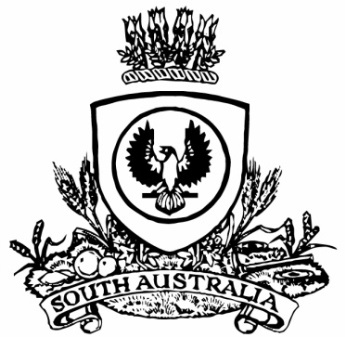 THE SOUTH AUSTRALIANGOVERNMENT GAZETTEPublished by AuthorityAdelaide, Thursday, 16 November 2023ContentsGovernor’s InstrumentsAppointments	3890Proclamations—South Australian Civil and Administrative Tribunal 
(Designation of Magistrate as Member of Tribunal) Proclamation 2023	3891Youth Court (Designation and Classification of 
Magistrate) Proclamation 2023	3892Regulations—Motor Vehicles (Consular Exemptions) Amendment Regulations 2023—No. 110 of 2023	3893Motor Vehicles (Conditional Registration—Individually Constructed Vehicles) Amendment 
Regulations 2023—No. 111 of 2023	3895Planning, Development and Infrastructure (General) 
(Ancillary Accommodation and Schedule 6A) 
Amendment Regulations 2023—No. 112 of 2023	3897State Government InstrumentsFisheries Management (Prawn Fisheries) Regulations 2017	3901Fisheries Management Act 2007	3902Geographical Names Act 1991	3903Highways Act 1926	3904Housing Improvement Act 2016	3904Justices of the Peace Act 2005	3904Land Acquisition Act 1969	3905Professional Standards Act 2004	3909Radiation Protection and Control Act 2021—
Republished	3909Road Traffic (Road Rules – Ancillary and Miscellaneous Provisions) Regulations 2014	3909Roads (Opening and Closing) Act 1991	3910South Australian Civil and Administrative Tribunal	3911The Remuneration Tribunal	3913Local Government InstrumentsCampbelltown City Council	3915City of Norwood, Payneham & St Peters	3915City of Tea Tree Gully	3915District Council of Mount Remarkable	3915Renmark Paringa Council	3916Public NoticesNational Electricity Law	3917Trustee Act 1936	3917Governor’s Instruments AppointmentsDepartment of the Premier and CabinetAdelaide, 16 November 2023His Excellency the Governor's Deputy in Executive Council has been pleased to appoint the Honourable Stephen Campbell Mullighan, MP, as Acting Minister for Trade and Investment, Acting Minister for Housing and Urban Development and Acting Minister for Planning from 19 November 2023 until 25 November 2023 inclusive, during the absence of the Honourable Nicholas David Champion, MP.By command,Kyam Joseph Maher, MLCFor Premier23TICS02183Department of the Premier and CabinetAdelaide, 16 November 2023His Excellency the Governor's Deputy in Executive Council has been pleased to appoint Michael John Jandy to the office of Magistrate, effective from 20 November 2023 - pursuant to section 5 of the Magistrates Act 1983.By command,Kyam Joseph Maher, MLCFor PremierAGO0225-23CSDepartment of the Premier and CabinetAdelaide, 16 November 2023His Excellency the Governor's Deputy in Executive Council has been pleased to appoint Vanessa Jane Burrows as the Acting Director of the Office for Public Integrity for a term commencing on 4 January 2024 and expiring on 19 January 2024 - pursuant to section 18 of the Independent Commission Against Corruption Act 2012.By command,Kyam Joseph Maher, MLCFor PremierAGO0208-23CSDepartment of the Premier and CabinetAdelaide, 16 November 2023His Excellency the Governor's Deputy in Executive Council has been pleased to appoint Naomi Mary Kereru as Coroner for a term commencing on 16 November 2023 and expiring on 30 June 2024 - pursuant to section 6(1) of the Coroners Act 2003.By command,Kyam Joseph Maher, MLCFor PremierAGO0211-23CSDepartment of the Premier and CabinetAdelaide, 16 November 2023His Excellency the Governor's Deputy in Executive Council has been pleased to appoint the undermentioned to the South Australian Museum Board, pursuant to the provisions of the South Australian Museum Act 1976:Member: from 16 November 2023 until 15 November 2026Kim Andrew Cheater Presiding Member: from 16 November 2023 until 15 November 2026Kim Andrew Cheater By command,Kyam Joseph Maher, MLCFor Premier23ART0028CSDepartment of the Premier and CabinetAdelaide, 16 November 2023His Excellency the Governor's Deputy in Executive Council has been pleased to appoint the undermentioned to the Police Disciplinary Tribunal, pursuant to the provisions of the Police Complaints and Discipline Act 2016:Panel Member: from 20 November 2023 until 20 November 2023Michael John Jandy By command,Kyam Joseph Maher, MLCFor PremierAGO0225-23CSProclamationsSouth AustraliaSouth Australian Civil and Administrative Tribunal (Designation of Magistrate as Member of Tribunal) Proclamation 2023under section 18 of the South Australian Civil and Administrative Tribunal Act 20131—Short titleThis proclamation may be cited as the South Australian Civil and Administrative Tribunal (Designation of Magistrate as Member of Tribunal) Proclamation 2023.2—CommencementThis proclamation comes into operation on 20 November 2023.3—Designation of magistrate as member of TribunalThe following magistrate holding office under the Magistrates Act 1983 is designated as a member of the South Australian Civil and Administrative Tribunal:Michael John JandyMade by the Governor's Deputyon the recommendation of the Attorney-General after consultation by the Attorney-General with the President of the South Australian Civil and Administrative Tribunal and the Chief Magistrate and with the advice and consent of the Executive Councilon 16 November 2023South AustraliaYouth Court (Designation and Classification of Magistrate) Proclamation 2023under section 9 of the Youth Court Act 19931—Short titleThis proclamation may be cited as the Youth Court (Designation and Classification of Magistrate) Proclamation 2023.2—CommencementThis proclamation comes into operation on 20 November 2023.3—Designation and classification of magistrateThe magistrate named in Schedule 1 is—	(a)	designated as a magistrate of the Youth Court of South Australia; and	(b)	classified as a member of the Court's ancillary judiciary.Schedule 1—Magistrate of the CourtMichael John JandyMade by the Governor's Deputywith the advice and consent of the Executive Councilon 16 November 2023RegulationsSouth AustraliaMotor Vehicles (Consular Exemptions) Amendment Regulations 2023under the Motor Vehicles Act 1959ContentsPart 1—Preliminary1	Short title2	CommencementPart 2—Amendment of Motor Vehicles Regulations 20103	Insertion of regulation 12B12B	Exemptions relating to consular officials etcPart 1—Preliminary1—Short titleThese regulations may be cited as the Motor Vehicles (Consular Exemptions) Amendment Regulations 2023.2—CommencementThese regulations come into operation on 10 March 2024.Part 2—Amendment of Motor Vehicles Regulations 20103—Insertion of regulation 12BAfter regulation 12A insert:12B—Exemptions relating to consular officials etc	(1)	An eligible person who holds a foreign licence that is in force and that is of a kind that is equivalent to—	(a)	a licence endorsed with the C classification is exempt from the requirements applying in sections 79 and 79A of the Act and any fee payable for the issue of, or a test or examination relating to, a licence endorsed with the C classification (to the extent that the requirements or fee apply to such a licence); and	(b)	a licence endorsed with the R classification is exempt from the requirements applying in sections 79 and 79A of the Act and any fee payable for the issue of, or a test or examination relating to, a licence endorsed with the R classification (to the extent that the requirements or fee apply to such a licence); and	(c)	a licence endorsed with the R-DATE classification is exempt from the requirements applying in sections 79 and 79A of the Act and any fee payable for the issue of, or a test or examination relating to, a licence endorsed with the R-DATE classification (to the extent that the requirements or fee apply to such a licence).	(2)	An eligible person who holds a licence issued under this Act is exempt from a fee payable for the renewal of the licence, or for the issue of any other licence under this Act.	(3)	In this regulation—consular official means an individual who holds or is acting in any of the following positions or titles:	(a)	Consul-General;	(b)	Deputy Consul-General;	(c)	Consul;	(d)	Vice-Consul;	(e)	Diplomatic Officer with diplomatic rank;eligible person means—	(a)	a consular official; or	(b)	a spouse or domestic partner of a consular official who resides with the official.Editorial note—As required by section 10AA(2) of the Legislative Instruments Act 1978, the Minister has certified that, in the Minister's opinion, it is necessary or appropriate that these regulations come into operation as set out in these regulations.Made by the Governor’s Deputywith the advice and consent of the Executive Councilon 16 November 2023No 110 of 2023South AustraliaMotor Vehicles (Conditional Registration—Individually Constructed Vehicles) Amendment Regulations 2023under the Motor Vehicles Act 1959ContentsPart 1—Preliminary1	Short title2	CommencementPart 2—Amendment of Motor Vehicles Regulations 20103	Amendment of regulation 15—Interpretation4	Amendment of regulation 16—Historic, left hand drive and street rod vehicles5	Amendment of regulation 21—Duration of registrationPart 1—Preliminary1—Short titleThese regulations may be cited as the Motor Vehicles (Conditional Registration—Individually Constructed Vehicles) Amendment Regulations 2023.2—CommencementThese regulations come into operation on the day on which they are made.Part 2—Amendment of Motor Vehicles Regulations 20103—Amendment of regulation 15—InterpretationRegulation 15(1)—after the definition of fire fighting vehicle insert:individually constructed vehicle means a motor vehicle that is not a production vehicle;production vehicle means a motor vehicle manufactured and marketed in volume for normal road use;4—Amendment of regulation 16—Historic, left hand drive and street rod vehicles	(1)	Regulation 16—delete the heading and substitute:16—Historic, individually constructed, left hand drive and street rod vehicles	(2)	Regulation 16(1)—after paragraph (a) insert:	(ab)	an individually constructed vehicle—	(i)	that has been built in accordance with requirements or specifications accepted by the Registrar; and	(ii)	in respect of which there is in force an exemption under section 163AA of the Road Traffic Act 1961 from compliance with specified Australian Design Rules or other vehicle standards prescribed under that Act;	(3)	Regulation 16(2)—after "historic vehicle," insert:individually constructed vehicle,5—Amendment of regulation 21—Duration of registrationRegulation 21(a)—after "historic vehicle," insert:individually constructed vehicle,Editorial note—As required by section 10AA(2) of the Legislative Instruments Act 1978, the Minister has certified that, in the Minister's opinion, it is necessary or appropriate that these regulations come into operation as set out in these regulations.Made by the Governor’s Deputywith the advice and consent of the Executive Councilon 16 November 2023No 111 of 2023South AustraliaPlanning, Development and Infrastructure (General) (Ancillary Accommodation and Schedule 6A) Amendment Regulations 2023under the Planning, Development and Infrastructure Act 2016ContentsPart 1—Preliminary1	Short title2	CommencementPart 2—Amendment of Planning, Development and Infrastructure (General) Regulations 20173	Amendment of regulation 3A—Application of Act (section 8)4	Amendment of Schedule 6A—Accepted developmentPart 1—Preliminary1—Short titleThese regulations may be cited as the Planning, Development and Infrastructure (General) (Ancillary Accommodation and Schedule 6A) Amendment Regulations 2023.2—CommencementThese regulations come into operation on the day on which they are made.Part 2—Amendment of Planning, Development and Infrastructure (General) Regulations 20173—Amendment of regulation 3A—Application of Act (section 8)Regulation 3A(3a) and (4)—delete subregulations (3a) and (4) and substitute:	(4)	Pursuant to section 8(2)(b) of the Act, section 215 of the Act applies with the following prescribed variation:Section 215—after subsection (4) insert:	(5)	Subsection (4) does not apply to prevent a person who owns ancillary accommodation from entering into an agreement for the residential occupation of the ancillary accommodation (such as a residential tenancy agreement or rooming house agreement (both within the meaning of the Residential Tenancies Act 1995)) with a person who is not a resident, or associated with a resident, of the dwelling in respect of which the accommodation is ancillary, or with any other person.	(5)	In this regulation—ancillary accommodation has the same meaning as in the Planning and Design Code;prescribed separation distance, in relation to a building, means the separation distance that applies to the building under the Building Code for the purpose of determining requirements for fire-resistance of building elements under the Code;sole occupancy unit has the same meaning as in the Building Code.4—Amendment of Schedule 6A—Accepted development	(1)	Schedule 6A, clause 3(1)—delete "subclauses." and substitute:subclauses, but not if—	(c)	a building envelope plan (as defined in regulation 19A(5)) exists in relation to the site; or	(d)	the dwelling is in the State Heritage Area Overlay, State Heritage Place Overlay or Local Heritage Place Overlay under the Planning and Design Code.	(2)	Schedule 6A, clause 3(2)(b)—delete paragraph (b)	(3)	Schedule 6A, clause 3(3)(b)—delete "3 m" and substitute:5 m	(4)	Schedule 6A, clause 3—after subclause (4) insert:	(4a)	If the dwelling is in the Hazards (Flooding) Overlay, Hazards (Flooding - Evidence Required) Overlay or the Hazards (Flooding - General) Overlay under the Planning and Design Code, finished floor level is 300 mm above the highest point of the kerb of the primary street.	(5)	Schedule 6A, clause 3—after subclause (6) insert:	(6a)	Building walls not located on side boundaries are set back—	(a)	if the wall height does not exceed 3 m—at least 900 mm from a side boundary; or	(b)	in any other case—at least 900 mm from a side boundary plus a distance of one-third of the extent to which the height of the wall exceeds 3 m from the top of the footings.	(6)	Schedule 6A, clause 3—after subclause (9) insert:	(9a)	A living room of the dwelling incorporates a window with an outlook towards the street frontage, private open space, public open space or waterfront areas.	(7)	Schedule 6A, clause 3—after subclause (13) insert:	(13a)	Car parking spaces for the dwelling enclosed by fencing, walls or other obstructions have the following internal dimensions:	(a)	for a single parking space—	(i)	a minimum length of 5.4 m; and	(ii)	a minimum width of 3 m; and	(iii)	a minimum garage door width of 2.4 m;	(b)	for a double parking space (that consists of side-by-side spaces)—	(i)	a minimum length of 5.4 m; and	(ii)	a minimum width of 5.5 m; and	(iii)	a minimum garage door width of 2.4 m per space.	(13b)	Car parking spaces for the dwelling that are uncovered have the following internal dimensions:	(a)	a minimum length of 5.4 m;	(b)	a minimum width of 2.4 m;	(c)	a minimum width between the centreline of the space and any fence, wall or other obstruction of 1.5 m.	(13c)	Garages and carports facing a street—	(a)	are situated so that no part of the garage or carport is in front of any part of the building line of the dwelling; and	(b)	are set back at least 5.5 m from the boundary of the primary street; and	(c)	have a garage door or opening width not exceeding 7 m; and	(d)	have a garage door or opening width not exceeding 50% of the site frontage unless the dwelling has 2 or more building levels at the building line fronting the same street.	(8)	Schedule 6A, clause 3—after subclause (14) insert:	(14a)	Vehicle access to designated car parking spaces satisfies either of the following:	(a)	is provided via a lawfully existing or authorised access point for which consent has been granted as part of an application for the division of land;	(b)	if newly proposed—	(i)	is set back 6 m or more from the tangent point of an intersection of 2 or more roads; and	(ii)	is set back outside of the marked lines or infrastructure dedicating a pedestrian crossing; and	(iii)	does not involve the removal or relocation of, or damage to, a mature street tree, street furniture or utility infrastructure services.	(14b)	Driveways and access points on sites with a frontage to a public road of 10 m or less have a width of between 3 and 3.2 m measured at the property boundary and are the only access points provided on the site.Editorial note—As required by section 10AA(2) of the Legislative Instruments Act 1978, the Minister has certified that, in the Minister's opinion, it is necessary or appropriate that these regulations come into operation as set out in these regulations.Made by the Governor’s Deputywith the advice and consent of the Executive Councilon 16 November 2023No 112 of 2023State Government InstrumentsFisheries Management (Prawn Fisheries) Regulations 2017Variation to Fishing Activities in the Spencer Gulf Prawn FisheryTAKE notice that pursuant to regulation 10 of the Fisheries Management (Prawn Fisheries) Regulations 2017, the notice dated 22 September 2023 on page 3296 of the South Australian Government Gazette of 28 September 2023, prohibiting fishing activities in the West Coast Prawn Fishery is HEREBY varied such that it will not be unlawful for a person fishing pursuant to a West Coast Prawn Fishery licence to use prawn trawl nets in the areas specified in Schedule 1, during the period specified in Schedule 2, and under the conditions specified in Schedule 3. Schedule 1The waters of the Spencer Gulf Prawn Fishery:Except the Northern Closure area, which is defined as the area north of the following index points:Except the Wallaroo Closure area, which is defined as the waters contained within the following index points;Except the Southern area, which is defined as the waters contained within the following index points:Except the Wardang Closure area, which is defined as the waters contained within the following index points:Except the Corny closure area, which is defined as the waters within and bounded by the following closure index points:Except the Jurassic Park closure area, which is defined as the waters contained within the following closure index points:Except the Illusions closure area, which is defined as the waters contained within the following closure index points:Except the Estelle Star closure area, which is defined as the waters contained within the following closure index points:Schedule 2Commencing at sunset on 14 November 2023 and ending at sunrise on the 22 November 2023.Schedule 3The coordinates in Schedule 1 are defined as degrees decimal minutes and are based on the World Geodetic System 1984 (WGS 84).No fishing activity may be undertaken between the prescribed times of sunrise and sunset for Adelaide (as published in the South Australian Government Gazette pursuant to the requirements of the Proof of Sunrise and Sunset Act 1923) during the period specified in Schedule 2.Based on the best information available from the fleet, fishing must cease in an area in the Mid/North Gulf if the average prawn bucket count exceeds 260 prawns per 7kg; or in an area in the Southern Gulf if the average prawn bucket count exceeds 260 prawns/7kg or in the whole area when a total catch of 400 tonnes has been landed.No fishing activity may occur without the authorisation of Coordinator at Sea, Ashley Lukin, or other nominated Coordinator at Sea appointed by the Spencer Gulf and West Coast Prawn Association.The authorisation of the Coordinator at Sea must be in writing, signed and record the day, date and permitted fishing area within the waters of Schedule 1 in the form of a notice sent to the fishing fleet or vary an earlier authorisation issued by the Coordinator at Sea.The Coordinator at Sea must cause a copy of any authorisation for fishing activity or variation of same, made under this notice to be emailed to the Prawn Fisheries Manager immediately after it is made.The Spencer Gulf and West Coast Prawn Association must keep records of all authorisations issued pursuant to this notice.Dated: 14 November 2023Ashley LukinCoordinator at SeaSpencer Gulf & West Coast Prawn Association Inc.Delegate of the Minister for Primary Industries and Regional DevelopmentFISHERIES MANAGEMENT ACT 2007Section 115Ministerial Exemption ME9903284TAKE NOTICE that pursuant to section 115 of the Fisheries Management Act 2007 (the Act), Mr Peter Goonan, Principal Scientific Officer (Aquatic Biology) Environment Protection Authority South Australia, is exempt from Sections 70 and 71(2) of the Fisheries Management Act 2007, and regulation 5, clause 74 of Schedule 6 of the Fisheries Management (General) Regulations 2017 but only insofar as he may use the fishing devices specified in Schedule 1, in the waters specified in Schedule 2, subject to the conditions specified in Schedule 3, from 11 November 2023 to 10 November 2024, unless varied or revoked earlier.Schedule 1Up to 3 single wing fyke nets (4 mm mesh, 5m wing); and1 dip net (triangular in shape, 250 um mesh, 30 cm length).Schedule 2All inland waters of the State excluding specially protected areas of the River Murray.Schedule 3The exemption holder is responsible for the exempted activities under this notice.The exemption holder may only catch fish and invertebrates for the purpose of identification and recording and thereafter all fish caught, other than noxious species, must be immediately returned to the water in the location where they were caught.Noxious fish captured during the exempted activity must not be returned to the water and must be humanely destroyed and disposed of.Fyke nets that are set overnight must be checked and cleared the following morning.All fyke nets left unattended must be clearly marked with name and Ministerial exemption number on a tag if set close to shore or on a 2 L buoy if set away from shore.Any equipment used to collect fish during the exempted activity must be decontaminated prior to and after undertaking the research activities.At least 1 hour before conducting activities under this exemption, the exemption holder or nominated agent must contact the Department of Primary Industries and Regions (PIRSA) Fishwatch on 1800 065 522 and answer a series of questions about the exempted activity. The caller will need to have a copy of this notice in their possession at the time of making the call and be able to provide information about the area and time of the exempted activity, the vehicles and/or boats involved, the number of persons assisting with undertaking the exempted activity and other related questions.The exemption holder must provide a report in writing detailing the activities carried out pursuant to this notice to the Executive Director, Fisheries and Aquaculture (GPO Box 1625, ADELAIDE SA 5001) within 30 days of the expiry of this exemption that includes the following details:date and location of sampling;gear used;number and description of all species collected;any interactions with protected species; andother information regarding size, breeding or anything deemed relevant or of interest that is able to be volunteered.While engaging in the exempted activity, the exemption holder must be in possession of a copy of this exemption and the exemption must be produced to a PIRSA Fisheries Officer if requested.The exemption holder must not contravene or fail to comply with the Fisheries Management Act 2007 or any regulations made under that Act, except where specifically exempted by this notice.This notice does not purport to override the provisions or operation of any other Act including but not limited to the River Murray Act 2003.Dated: 10 November 2023Prof. Gavin BeggExecutive DirectorFisheries and AquacultureDelegate of the Minister for Primary Industries and Regional DevelopmentGeographical Names Act 1991Notice to Alter the Boundary of a PlaceNOTICE is hereby given that, pursuant to section 11B(1)(b) of the Geographical Names Act 1991, I, BRADLEY SLAPE, Surveyor-General and Delegate appointed by the Honourable Nick Champion MP, Minister for Planning, Minister of the Crown to whom the administration of the Geographical Names Act 1991 is committed, DO HEREBY;Alter the locality boundary between Ungarra and Lipson to exclude that area marked (A), highlighted in green as shown on the plan, from the bounded locality of LIPSON and include that area in the locality of UNGARRA.This notice is to take effect immediately upon its publication in the Government Gazette.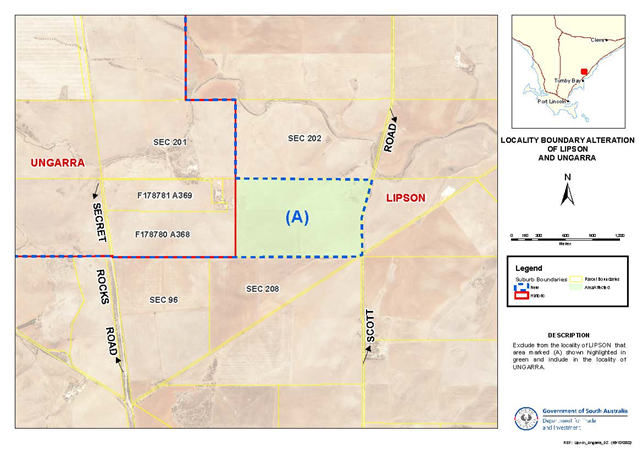 Dated: 16 November 2023B. J. SlapeSurveyor-GeneralDTI: 2021/03842/01Highways Act 1926Section 26(3) Notice—York Ave, Clovelly ParkI, Wayne Buckerfield, delegate of the Commissioner of Highways, with the approval of the Minister for Transport and pursuant to my delegated powers under Section 12A of the Highways Act 1926, do hereby give notice that I will undertake the care, control and management of York Ave, Clovelly Park, contained within the boundaries of the City of Marion until further notice.Dated: 9 November 2023Wayne BuckerfieldDelegate of the Commissioner of HighwaysHousing Improvement Act 2016Rent ControlThe Minister for Human Services Delegate in the exercise of the powers conferred by the Housing Improvement Act 2016, does hereby fix the maximum rental per week which shall be payable subject to Section 55 of the Residential Tenancies Act 1995, in respect of each house described in the following table. The amount shown in the said table shall come into force on the date of this publication in the Gazette.Dated: 16 November 2023Craig ThompsonHousing Regulator and RegistrarHousing Safety Authority, SAHADelegate of Minister for Human ServicesHousing Improvement Act 2016Rent Control RevocationsWhereas the Minister for Human Services Delegate is satisfied that each of the houses described hereunder has ceased to be unsafe or unsuitable for human habitation for the purposes of the Housing Improvement Act 2016, notice is hereby given that, in exercise of the powers conferred by the said Act, the Minister for Human Services Delegate does hereby revoke the said Rent Control in respect of each property.Dated: 16 November 2023Craig ThompsonHousing Regulator and RegistrarHousing Safety Authority, SAHADelegate of Minister for Human ServicesJustices of the Peace Act 2005Section 4Notice of Appointment of Justices of the Peace for South Australia 
by the Commissioner for Consumer AffairsI, Dini Soulio, Commissioner for Consumer Affairs, delegate of the Attorney-General, pursuant to section 4 of the Justices of the Peace Act 2005, do hereby appoint the people listed as Justices of the Peace for South Australia as set out below.For a period of ten years for a term commencing on 21 November 2023 and expiring on 20 November 2033:Pauline Ranee WILLIAMSWendy Ann WHELLUMCraig Trevor WALKERJannette Anne VAN DEN BERGMelanie Jane TOWLERStuart Charles THELNINGFiona TARCARichard SZMELTERElizabeth Jane SMITHCarolyn Virginia SCOTTDean Thomas ROBINSONCheryl Ann QUIMBYSusan Jane PARKERCarl Steven OLSONRuth Elizabeth NOWLANJacqueline NELSONHelen Jelica MARJANOVICPanagiota LIVADITISPaul Andrew HUTCHINSRobert Wayne HACKERDianne FORGIONEDated: 10 November 2023Dini SoulioCommissioner for Consumer AffairsDelegate of the Attorney-GeneralJustices of the Peace Act 2005Section 4Notice of Appointment of Justices of the Peace for South Australia 
by the Commissioner for Consumer AffairsI, Dini Soulio, Commissioner for Consumer Affairs, delegate of the Attorney-General, pursuant to section 4 of the Justices of the Peace Act 2005, do hereby appoint the people listed as Justices of the Peace for South Australia as set out below.For a period of ten years for a term commencing on 28 November 2023 and expiring on 27 November 2033:Meredith Gay WRIGHTRalph Michael Siegfried WOCKELKaylene Joy WHEAREJohn Patrick TRAINERWayne John TONKINChristopher Ralph TILBROOKElizabeth May STOROSCHUKPeter SPYROPOULOSClayton Donald SCOTTRufus Luke SALAMANChristina Margaret REEDEdward John PAULChristopher James PARKERNorah Philomena O'HARABarrie Malcolm NEWMANKevin LISTONNeva Kaye JENNINGSTimothy Peter FLENTJEKerry Marie EDWARDSDavid Mark DICKENSVincent Jim DEL BONOMerryl Anne CHANTRELLLisa Jane BENNIERDennis Primo BALLESTRINBernadette Mary ABRAHAMDated: 14 November 2023Dini SoulioCommissioner for Consumer AffairsDelegate of the Attorney-GeneralLand Acquisition Act 1969Section 16Form 5—Notice of Acquisition1.	Notice of acquisitionThe Commissioner of Highways (the Authority), of 83 Pirie Street, Adelaide SA 5000, acquires the following interests in the following land:Comprising an unencumbered estate in fee simple in that piece of land being the whole of Lot 1 in Primary Community Plan 22411 comprised in Certificate of Title Volume 5926 Folio 356.This notice is given under Section 16 of the Land Acquisition Act 1969.2.	CompensationA person who has or had an interest consisting of native title or an alienable interest in the land that is divested or diminished by the acquisition or the enjoyment of which is adversely affected by the acquisition who does not receive an offer of compensation from the Authority may apply to the Authority for compensation.2A.	Payment of professional costs relating to acquisition (Section 26B)If you are the owner in fee simple of the land to which this notice relates, you may be entitled to a payment of up to $10,000 from the Authority for use towards the payment of professional costs in relation to the acquisition of the land.Professional costs include legal costs, valuation costs and any other costs prescribed by the Land Acquisition Regulations 2019.3.	InquiriesInquiries should be directed to:	Rob GardnerGPO Box 1533Adelaide SA 5001Telephone: 08 7133 2415Dated: 14 November 2023The Common Seal of the COMMISSIONER OF HIGHWAYS was hereto affixed by authority of the Commissioner in the presence of:Rocco CarusoManager, Property Acquisition(Authorised Officer)Department for Infrastructure and TransportDIT: 2022/02828/01Land Acquisition Act 1969Section 16Form 5—Notice of Acquisition1.	Notice of acquisitionThe Commissioner of Highways (the Authority), of 83 Pirie Street, Adelaide SA 5000, acquires the following interests in the following land:First: Comprising an unencumbered estate in fee simple in that piece of land being the whole of Allotment 74 in Filed Plan 123468 comprised in Certificate of Title Volume 5815 Folio 194.Secondly: Comprising an unencumbered estate in fee simple in that piece of land being the whole of Allotment 378 in Filed Plan 826 comprised in Certificate of Title Volume 5515 Folio 239.This notice is given under Section 16 of the Land Acquisition Act 1969.2.	CompensationA person who has or had an interest consisting of native title or an alienable interest in the land that is divested or diminished by the acquisition or the enjoyment of which is adversely affected by the acquisition who does not receive an offer of compensation from the Authority may apply to the Authority for compensation.2A.	Payment of professional costs relating to acquisition (Section 26B)If you are the owner in fee simple of the land to which this notice relates, you may be entitled to a payment of up to $10,000 from the Authority for use towards the payment of professional costs in relation to the acquisition of the land.Professional costs include legal costs, valuation costs and any other costs prescribed by the Land Acquisition Regulations 2019.3.	InquiriesInquiries should be directed to:	Petrula PettasGPO Box 1533Adelaide SA 5001Telephone: 08 7133 2457Dated: 14 November 2023The Common Seal of the COMMISSIONER OF HIGHWAYS was hereto affixed by authority of the Commissioner in the presence of:Rocco CarusoManager, Property Acquisition(Authorised Officer)Department for Infrastructure and TransportDIT: 2022/03062/01Land Acquisition Act 1969Section 16Form 5—Notice of Acquisition1.	Notice of acquisitionThe Commissioner of Highways (the Authority), of 83 Pirie Street, Adelaide SA 5000, acquires the following interests in the following land:First: Comprising an unencumbered estate in fee simple in that piece of land being the whole of Allotment 92 in Deposited Plan 2800 comprised in Certificate of Title Volume 5108 Folio 927.Secondly: Comprising an unencumbered estate in fee simple in that piece of land being the whole of Allotment 335 in Filed Plan 19503 comprised in Certificate of Title Volume 5108 Folio 928.This notice is given under Section 16 of the Land Acquisition Act 1969.2.	CompensationA person who has or had an interest consisting of native title or an alienable interest in the land that is divested or diminished by the acquisition or the enjoyment of which is adversely affected by the acquisition who does not receive an offer of compensation from the Authority may apply to the Authority for compensation.2A.	Payment of professional costs relating to acquisition (Section 26B)If you are the owner in fee simple of the land to which this notice relates, you may be entitled to a payment of up to $10,000 from the Authority for use towards the payment of professional costs in relation to the acquisition of the land.Professional costs include legal costs, valuation costs and any other costs prescribed by the Land Acquisition Regulations 2019.3.	InquiriesInquiries should be directed to:	Petrula PettasGPO Box 1533Adelaide SA 5001Telephone: 08 7133 2457Dated: 14 November 2023The Common Seal of the COMMISSIONER OF HIGHWAYS was hereto affixed by authority of the Commissioner in the presence of:Rocco CarusoManager, Property Acquisition(Authorised Officer)Department for Infrastructure and TransportDIT: 2022/02745/01Land Acquisition Act 1969Section 16Form 5—Notice of Acquisition1.	Notice of acquisitionThe Commissioner of Highways (the Authority), of 83 Pirie Street, Adelaide SA 5000, acquires the following interests in the following land:Comprising an unencumbered estate in fee simple in that piece of land being the whole of Unit 1 in Strata Plan 14009 comprised in Certificate of Title Volume 5389 Folio 778.This notice is given under Section 16 of the Land Acquisition Act 1969.2.	CompensationA person who has or had an interest consisting of native title or an alienable interest in the land that is divested or diminished by the acquisition or the enjoyment of which is adversely affected by the acquisition who does not receive an offer of compensation from the Authority may apply to the Authority for compensation.2A.	Payment of professional costs relating to acquisition (Section 26B)If you are the owner in fee simple of the land to which this notice relates, you may be entitled to a payment of up to $10,000 from the Authority for use towards the payment of professional costs in relation to the acquisition of the land.Professional costs include legal costs, valuation costs and any other costs prescribed by the Land Acquisition Regulations 2019.3.	InquiriesInquiries should be directed to:	Rob GardnerGPO Box 1533Adelaide SA 5001Telephone: 08 7133 2415Dated: 14 November 2023The Common Seal of the COMMISSIONER OF HIGHWAYS was hereto affixed by authority of the Commissioner in the presence of:Rocco CarusoManager, Property Acquisition(Authorised Officer)Department for Infrastructure and TransportDIT: 2022/10667/01Land Acquisition Act 1969Section 16Form 5—Notice of Acquisition1.	Notice of acquisitionThe Commissioner of Highways (the Authority), of 83 Pirie Street, Adelaide SA 5000, acquires the following interests in the following land:Comprising an unencumbered estate in fee simple in that piece of land being the whole of Unit 2 in Strata Plan 14009 comprised in Certificate of Title Volume 5389 Folio 779.This notice is given under Section 16 of the Land Acquisition Act 1969.2.	CompensationA person who has or had an interest consisting of native title or an alienable interest in the land that is divested or diminished by the acquisition or the enjoyment of which is adversely affected by the acquisition who does not receive an offer of compensation from the Authority may apply to the Authority for compensation.2A.	Payment of professional costs relating to acquisition (Section 26B)If you are the owner in fee simple of the land to which this notice relates, you may be entitled to a payment of up to $10,000 from the Authority for use towards the payment of professional costs in relation to the acquisition of the land.Professional costs include legal costs, valuation costs and any other costs prescribed by the Land Acquisition Regulations 2019.3.	InquiriesInquiries should be directed to:	Rob GardnerGPO Box 1533Adelaide SA 5001Telephone: 08 7133 2415Dated: 14 November 2023The Common Seal of the COMMISSIONER OF HIGHWAYS was hereto affixed by authority of the Commissioner in the presence of:Rocco CarusoManager, Property Acquisition(Authorised Officer)Department for Infrastructure and TransportDIT: 2022/10668/01Land Acquisition Act 1969Section 16Form 5—Notice of Acquisition1.	Notice of acquisitionThe Commissioner of Highways (the Authority), of 83 Pirie Street, Adelaide SA 5000, acquires the following interests in the following land:Comprising an unencumbered estate in fee simple in that piece of land being the whole of Unit 3 in Strata Plan 14009 comprised in Certificate of Title Volume 5389 Folio 780.This notice is given under Section 16 of the Land Acquisition Act 1969.2.	CompensationA person who has or had an interest consisting of native title or an alienable interest in the land that is divested or diminished by the acquisition or the enjoyment of which is adversely affected by the acquisition who does not receive an offer of compensation from the Authority may apply to the Authority for compensation.2A.	Payment of professional costs relating to acquisition (Section 26B)If you are the owner in fee simple of the land to which this notice relates, you may be entitled to a payment of up to $10,000 from the Authority for use towards the payment of professional costs in relation to the acquisition of the land.Professional costs include legal costs, valuation costs and any other costs prescribed by the Land Acquisition Regulations 2019.3.	InquiriesInquiries should be directed to:	Rob GardnerGPO Box 1533Adelaide SA 5001Telephone: 08 7133 2415Dated: 14 November 2023The Common Seal of the COMMISSIONER OF HIGHWAYS was hereto affixed by authority of the Commissioner in the presence of:Rocco CarusoManager, Property Acquisition(Authorised Officer)Department for Infrastructure and TransportDIT: 2022/10669/01Land Acquisition Act 1969Section 16Form 5—Notice of Acquisition1.	Notice of acquisitionThe Commissioner of Highways (the Authority), of 83 Pirie Street, Adelaide SA 5000, acquires the following interests in the following land:Comprising an unencumbered estate in fee simple in that piece of land being the whole of Unit 4 in Strata Plan 14009 comprised in Certificate of Title Volume 5389 Folio 781.This notice is given under Section 16 of the Land Acquisition Act 1969.2.	CompensationA person who has or had an interest consisting of native title or an alienable interest in the land that is divested or diminished by the acquisition or the enjoyment of which is adversely affected by the acquisition who does not receive an offer of compensation from the Authority may apply to the Authority for compensation.2A.	Payment of professional costs relating to acquisition (Section 26B)If you are the owner in fee simple of the land to which this notice relates, you may be entitled to a payment of up to $10,000 from the Authority for use towards the payment of professional costs in relation to the acquisition of the land.Professional costs include legal costs, valuation costs and any other costs prescribed by the Land Acquisition Regulations 2019.3.	InquiriesInquiries should be directed to:	Rob GardnerGPO Box 1533Adelaide SA 5001Telephone: 08 7133 2415Dated: 14 November 2023The Common Seal of the COMMISSIONER OF HIGHWAYS was hereto affixed by authority of the Commissioner in the presence of:Rocco CarusoManager, Property Acquisition(Authorised Officer)Department for Infrastructure and TransportDIT: 2022/10670/01Professional Standards Act 2004The Law Society of New South Wales Professional Standards SchemePURSUANT to section 34(2) of the Professional Standards Act 2004, I Kyam Maher, Attorney-General for the State of South Australia, hereby extend the period for which the Law Society of New South Wales Professional Standards Scheme is in force in South Australia to 21 November 2024. Dated: 9 October 2023Kyam Maher MLCAttorney-General[Republished] The notice published in the South Australian Government Gazette No. 10, dated 9 February 2023, on page 315, was published in error and should be replaced with the following:Radiation Protection and Control Act 2021Section 76Notice by Delegate of the Minister for Climate, Environment and Water number RPC202302-6PURSUANT to section 76 of the Radiation Protection and Control Act 2021 (the Act), I, Daniel Bellifemine, Manager, Mining and Radiation, Environment Protection Authority, Delegate of the Minister for Climate, Environment and Water, exempt persons authorising an examination in accordance with Part 6 Division 2 of the Radiation Protection and Control Regulations (2022) from the requirement specified in Regulation 106(6)(b) with respect to certifying in writing.This exemption only applies to Regulation 106(6)(b) with regard to certifying in writing. The requirement to reasonably consider that the health of the patient will be compromised if the examination or treatment that is the subject of the authorisation is not carried out, remains.This exemption shall take effect from the day of commencement of the Act.Dated: 7 February 2023D. BellifemineDelegate of the Minister for Climate, Environment and WaterRoad Traffic (Road Rules – Ancillary and Miscellaneous Provisions) Regulations 2014South AustraliaRoad Traffic (City of Adelaide Parking Enforcement) Notice 2023under the Road Traffic (Road Rules – Ancillary and Miscellaneous Provisions) Regulations 20141	OperationThis Notice comes into operation on the day it is published in the Government Gazette.2	InterpretationIn this Notice—Council means the Corporation of the City of Adelaide;parking enforcement vehicle means a vehicle equipped with ‘SenFORCE’ technology and clearly marked as a Council ‘PARK SAFE’ vehicle;Regulations means the Road Traffic (Road Rules – Ancillary and Miscellaneous Provisions) Regulations 2014.3	ExemptionIn accordance with the power under regulation 6 of the Regulations, I hereby EXEMPT the driver of a parking enforcement vehicle operated by Council from compliance with Australian Road Rule 154 (Bus lanes).4	ConditionsA driver of a parking enforcement vehicle:May drive in a bus lane on Grenfell Street and Currie Street only.Must be engaged in the enforcement of a provision of Part 12 of the Australian Road Rules.Must not stop in a bus lane, other than being stopped in traffic.Must not drive in a bus only lane within the meaning of regulation 13 of the Regulations.Must carry a copy of this Notice in the parking enforcement vehicle at all times.5	RevocationThis Notice may be revoked or varied by the Minister or his delegate at any time.6	ExecutionDated: This 7th day of November 2023Hon Anastasios Koutsantonis MPMinister for Infrastructure and TransportRoads (Opening and Closing) Act 1991Section 24NOTICE OF CONFIRMATION OF ROADPROCESS ORDERRoad Closure—Portion of Old Port Wakefield Road, VirginiaBy Road Process Order made on 20 July 2023, the Minister for Planning ordered that:Portion of Old Port Wakefield Road, Virginia, situated adjoining Allotment 1127 in Deposited Plan 126795, Allotment 245 in Filed Plan 163213, Allotment 229 in Filed Plan 163197, Allotment 230 in Filed Plan 163198, Allotment 231 in Filed Plan 163199, Allotment 232 in Filed Plan 163200, Allotment 233 in Filed Plan 163201, Allotment 3 in Filed Plan 107271, Allotment 601 in Deposited Plan 125610, Hundred of Port Adelaide, more particularly delineated and lettered ‘A’ to ‘H’ and ‘J’ in Preliminary Plan 22/0040 be closed.Issue a Certificate of Title to the City of Playford for the whole of the land subject to closure lettered ‘A’ and ‘C’ in accordance with the Application for Document of Title dated 20 July 2023.Transfer the whole of the land subject to closure lettered ‘B’ to Stavroula Arharidis in accordance with the Agreement for Transfer dated 22 November 2023 entered into between the City of Playford and Stavroula Arharidis.Transfer the whole of the land subject to closure lettered ‘D’ to Elizabeth Trimboli in accordance with the Agreement for Transfer dated 11 January 2023 entered into between the City of Playford and Elizabeth Trimboli.Transfer the whole of the land subject to closure lettered ‘E’ to Tom Lioulios and Mary Lioulios in accordance with the Agreement for Transfer dated 5 May 2023 entered into between the City of Playford and Tom Lioulios and Mary Lioulios.Transfer the whole of the land subject to closure lettered ‘F’ to Konstantinos Lazaridis and Erini Lazaridis in accordance with the Agreement for Transfer dated 19 December 2022 entered into between the City of Playford and Konstantinos Lazaridis and Erini Lazaridis.Transfer the whole of the land subject to closure lettered ‘G’ to Christos Lazaridis in accordance with the Agreement for Transfer dated 17 October 2022 entered into between the City of Playford and Christos Lazaridis.Transfer the whole of the land subject to closure lettered ‘H’ to Francesco Siciliano in accordance with the Agreement for Transfer dated 22 November 2022 entered into between the City of Playford and Francesco Siciliano.Transfer the whole of the land subject to closure lettered ‘J’ to Filippo Leombruno in accordance with the Agreement for Transfer dated 17 October 2022 entered into between the City of Playford and Filippo Leombruno.The following easement is to be granted over portion of the land subject to closure:Grant to Distribution Lessor Corporation (subject to Lease 8890000) an easement for the transmission of electricity by overhead cable over the land marked ‘A’ in Deposited Plan 132794.Grant to the South Australian Water Corporation an easement for water supply purposes over the land marked ‘B’ in Deposited Plan 132794.Grant a free and unrestricted right of way over the land marked ‘C’ in Deposited Plan 132794 in favour of Allotment 29 in Deposited Plan 132794.Grant a free and unrestricted right of way over the land marked ‘D’ in Deposited Plan 132794 in favour of Allotment 30 in Deposited Plan 132794.On 10 November 2023 that order was confirmed by the Minister for Planning conditionally upon the deposit by the Registrar-General of Deposited Plan 132794 being the authority for the new boundaries.Pursuant to Section 24 of the Roads (Opening and Closing) Act 1991, NOTICE of the order referred to above and its confirmation is hereby given.Dated: 16 November 2023Nicholas ChampionMinister for Planning2022/11663/01South Australian Civil and Administrative TribunalSACAT Reference Number: 2023/SA003008Notice of Exemption before Tribunal Member Alex ReillyI HEREBY certify that on the 10 November 2023, the South Australian Civil and Administrative Tribunal, on application of LEIDOS AUSTRALIA PTY LTD, made the following orders for an exemption:The Applicant is granted an exemption in the following terms:Pursuant to section 92 of the Act and subject to the conditions contained in the Schedule, an exemption is granted to the Applicant from the operation of sections 52, 53, 54 and 103 of the Act for the period of three years from the date of these Orders:The exemption is granted in respect of the operation of sections 52, 53, 54, and 103 of the Act insofar as those sections relate to the 'nationality', 'country of birth' or 'current and past citizenship' (as attributes included within the definition of 'race' in section 5 of the Act) of the Applicant's workforce.The exemption permits the Applicant to engage in the following activities:Applicants for employmentInform applicants for employment or contract work in roles which will require access to Controlled Material and are subject to permits, licences, approvals or agreements made under US and Australian import and export control laws that they may be adversely affected by ITAR and EAR controls if they;are not an Australian citizen; orhold, or have held, dual nationality and/or citizenship from proscribed countries for the purposes of security requirements; orhave substantive contacts with proscribed countries for the purposes of security requirements.Request for information about nationalityRequest information from prospective personnel who perform work on the Applicant's premises or offsite and who are subject to the Applicant's control and direction for positions related to projects which use Controlled Material, in relation to prospective citizenship, previous citizenships or nationality, or substantive contacts where such contacts are affiliated with countries proscribed by section 126.1 of ITAR, provided the request for information is limited to information for determining whether an application for authorisation would be required to allow the prospective personnel to have access to Controlled Material and whether in the Applicant's reasonable judgment that application would have significant prospects of success;Use of nationality informationImpose a condition on any offer of employment in roles which are likely to require access to Controlled Material that an applicant for those roles must, pursuant to ITAR, be authorised to access that Controlled Material, whether pursuant to an individual approval obtained from the US Department of State or otherwise;Take into account citizenship, previous citizenships or nationality, or substantive contacts of personnel where such contacts are affiliated with countries proscribed by section 126.1 of ITAR in determining whether those personnel may be offered a role or allocated work that involves access to Controlled Material;Maintain records of the nationalities, citizenships and substantive contacts of personnel who have or may have access to Controlled Material;3Require personnel involved in projects which access Controlled Material to notify the Applicant of any change to their citizenship status or substantive contacts;Restrict access to Controlled Material to particular personnel based on their citizenship, previous citizenships or nationality, or substantive contacts where such contacts are affiliated with countries proscribed by section 126.1 of ITAR;Record information relating to security clearances granted to personnel who are under the control and direction of the Applicant in relation to work requiring access to Controlled Material;Impose limitations or prohibitions on access to Controlled Material on persons not authorised to access the Controlled Material;Maintain records of the nationalities of persons who have or will have access to Controlled Material, with distribution limited to only those persons with a need to know, for the purposes of determining their ability to participate in a particular engagement;Establish security systems and access protocols that will prevent the unauthorised export or transfer (including re-export or re-transfer) of Controlled Material;Disclose, if and when required, citizenship, previous citizenships or nationality, or substantive contacts where such contacts are affiliated with countries proscribed by section 126.1 of ITAR, of the Applicant's personnel in South Australia to:the US Department of State;the US Department of Commerce;the Australian Department of Defence; and any other person or organisation for which, or on whose behalf, or at whose request the Applicant undertakes work in respect of which the Applicant has directly or indirectly an obligation not to transfer Controlled Material to persons of certain nationalities.In this exemption:"Act" means the Equal Opportunity Act 1984 (SA);"Applicant" means Leidos Australia Pty Ltd (ACN 612 590 155);"Controlled Material" means material (including equipment, technology, articles and services) and information (including classified or sensitive information and technical data) to which the security requirements apply;"EAR" means the Export Administration Regulations of the US;"ITAR" means the International Trafficking in Arms Regulations of the US;"Personnel" means the current and prospective workforce of the Applicant, including employees, contract workers, employees of contractors and candidates or applicants for these roles;"Security requirements" means any of the following:requirements of Australian or US laws, including but not limited to ITAR and EAR, including requirements of any permit, licence or approval granted, or agreement made, under those laws;contractual requirements applying to the Applicant and relating to any of the requirements mentioned in subparagraph (i) above;"US" means United States of America.Schedule: ConditionsThis exemption applies only to the Applicant's conduct where:it is necessary to enable the Applicant to obtain and maintain US export licences and approvals or to perform contractual obligations which involve access to Controlled Material;the Applicant has taken all steps reasonably available to avoid engaging in conduct which would otherwise be in breach of sections 52, 53, 54 and 103 of the Act, including:reliance on ITAR exemptions, exceptions or other provisions, including section 126.18 of ITAR, where applicable;where personnel are nationals or dual nationals of a country not approved for access to Controlled Material, then the Applicant will either request the US Department of State, or request the relevant export license holders to request the US Department of State to amend the relevant export licences to enable those personnel to have access to Controlled Material, unless the Applicant, on reasonable grounds, determines that either:(A)	the personnel are not the best candidate for the relevant position; or(B)	such an application does not have significant prospects of success;iii. in the event the US Department of State requires the Applicant to provide further information specific to an individual, then with the consent of that individual, the Applicant will work with the individual to supply all relevant information to the US Department of State so that an application for approval may be made in relation to that individual.Where, pursuant to this exemption, the Applicant wishes to reserve the right to make a conditional offer of employment in relation to a position which will or may involve access to Controlled Material, any advertisement, invitation for expressions of interest, or other promotional information referring to the position must include the information that:the position will or is likely to require access to Controlled Material and that any individual occupying the position must be able to satisfy ITAR-based requirements which may require specific authorisation for that individual to access Controlled Material; andif a candidate for the position is concerned as to whether or not they will satisfy the requirement in (a) above, the candidate should contact a nominated member of the Applicant's personnel who is able to provide relevant information, including information about the scope of the exemption and the candidate's individual rights.The Applicant must provide to the Commissioner for Equal Opportunity in South Australia a written report for every 12 month period from the date of this exemption order on its compliance with the exemption requirements, any changes in its procedures to reflect amendments to the ITAR, and as to how its employees and contractors are affected. Each report must be provided within 21 days from the end of the relevant reporting period. Each report must detail:the training and education provided to new and existing employees on these Orders and their implementation;the steps taken by the Applicant to implement these Orders;how the Applicant monitors compliance with these Orders;the number of persons affected by these Orders and the nature of those effects;the steps taken by the Applicant to address any adverse effects on existing employees as a result of these Orders; andthe steps taken by the Applicant to minimise the impact of these Orders on current and future employees.Dated: 13 November 2023Anne LindsayPrincipal RegistrarSouth Australian Civil and Administrative TribunalThe Remuneration TribunalReport—No. 6 of 20232023 Review of Reimbursement of Expenses Applicable to the Electorate of Mawson—Travel to and from Kangaroo Island by Ferry and AircraftIntroductionThe Remuneration Tribunal (Tribunal) has conducted a review of Determination 8 of 2019, which allows the member for the Electorate of Mawson to claim reimbursements up to $3,380 per annum in respect of expenses necessarily incurred travelling by ferry or aircraft between Kangaroo Island and the Fleurieu Peninsula for electoral purposes.As explained in this report, the Tribunal has determined to increase the amount to $4,100.The Review RpocessOn 26 September 2023, and in accordance with sections 10(2) and 10(4) of the Remuneration Act 1990 (Act), the Tribunal wrote to and invited submissions by 30 October 2023 in respect of this review from:the Honourable Premier of South Australia – as the Minister responsible for the Act who may make submissions or introduce evidence in the public interestmembers of Parliamentthe Treasurerthe Independent Commissioner Against Corruption. The Tribunal also advertised its intention to review this, and other determinations applicable to Members of Parliament, on its website from 26 September 2023. Submissions were also invited by 30 October 2023. On 26 September 2023, the ICAC confirmed that no submission would be made.On 3 October 2023, the Member for Mawson provided a written submission. The Member submits that the allowance to travel to and from Kangaroo Island is at times insufficient to adequately service the residents of the Island. Given the restricted transport timetables and need to travel by ferry or plane, the local Member of Parliament often has to spend the night paying for accommodation. This challenge is not faced by any other Member of Parliament. In previous years, the Member submits he has spent more than 50 days on Kangaroo Island, which costs significantly more than the travel allowance and every year he fully expends the electorate allowance on accommodation and other costs of being a local Member of Parliament. In terms of the process, he advises the current allowance is paid on receipt of invoices that prove the travel has been undertaken for electoral business. On 26 October 2023, the Premier’s representative confirmed that no submission would be made. No other submissions were received in respect of this review.Consideration and ConclusionIn reviewing this entitlement, the Tribunal has had due regard to the necessary statutory considerations under section 4(2)(a) of the Parliamentary Remuneration Act 1990 (PR Act). That section of the PR Act provides that the Tribunal must, in determining electorate allowances and other remuneration for Members of Parliament, have regard not only to their parliamentary duties, but also to:their duty to be actively involved in community affairs; and their duty to represent and assist their constituents in dealings with governmental and other public agencies and authorities.The Tribunal has also given due regard to the cost of journeys between the Fleurieu Peninsula and Kangaroo Island. From the information available to the Tribunal, the cost of travel on the SeaLink Kangaroo Island Ferry Service appears to have been fairly stable from 2015-21. The Tribunal notes that the ferry fares increased in 2022 by 12.24% and by a further 7.27% from 1 September 2023. As a result, the Tribunal considers it necessary to increase the reimbursable allowance amount to enable the Member for Mawson to be actively involved in community affairs and represent and assist their constituents. The Tribunal recognises that the Member for Mawson is in a unique situation, which warrants a separate allowance to be payable for travel to and from Kangaroo Island. Notwithstanding this, the Member for Mawson may also, at their own discretion, use their electorate allowance for the same purpose.  The Tribunal notes that the allowance is paid upon the provision of a receipt, evidencing the travel expenses being claimed. This process will continue to apply. An accompanying Determination will be issued increasing the amount to $4,100 and will operate from 1 December 2023.Dated: 13 November 2023Matthew O’CallaghanPresidentDeborah BlackMemberPeter De Cure AMMemberDetermination—No. 6 of 2023Reimbursement of Expenses Applicable to the Electorate of Mawson—
Travel to and from Kangaroo Island by Ferry and AircraftA member of the House of Assembly for the Electorate of Mawson shall be entitled to be reimbursed for expenses necessarily incurred travelling by ferry or aircraft between Kangaroo Island and the Fleurieu Peninsula, for electoral purposes, up to an amount of $4,100 per annum, in addition to any other remuneration, allowance or entitlement.This Determination supersedes in full the previous Determination 8 of 2019.Date Of OperationThis Determination shall operate on and from 1 December 2023.Dated: 13 November 2023Matthew O’CallaghanPresidentDeborah BlackMemberPeter De Cure AMMemberLocal Government InstrumentsCampbelltown City CouncilLocal Government Act 1999By-Law Review ResolutionFurther to the making of new By-Laws on 20 June 2023, the following By-Laws commence on 13 November 2023:By-Law1 – Permits and PenaltiesBy-Law 2 – Moveable SignsBy-Law 3 – RoadsBy-Law 4 – Local Government LandBy-Law 5 – DogsAt its meeting on 7 November 2023, Council declared that the following restrictions will apply in accordance with Section 246(3)(e) of the Local Government Act 1999:Paragraph 5.10.2 of the Council’s By-Law No 4 – Local Government Land shall apply:  within 5 metres of any point of a fixed barbecue located on Local Government Land within the Council’s area, and  to the confined areas within Thorndon Park known as Pungangga Pavilion, the Heritage Museum and the Rotunda.Paragraph 5.14 of the Council’s By-Law No 4 – Local Government Land shall apply to Thorndon Park.Paragraphs 4.2.1, 5.2.1 and 6.2.2 of the Council’s By-Law No 5 – Dogs shall apply to such portions of Local Government Land within the Campbelltown City Council area as specified in the Council’s Animal Management Plan.Visit www.campbelltown.sa.gov.au/bylaws for more information.Dated: 10 November 2023Paul Di IulioChief Executive OfficerCity of Norwood, Payneham & St Peters Local Government Act 1999—Section 198Proposal to Amend Community Land Management PlanThe Corporation of the City of Norwood Payneham & St Peters (“the Council”) gives notice of its proposal to amend a Community Land Management Plan (“CLMP”) for Borthwick Park, Kensington.Under the Local Government Act 1999 (“the Act”), the Council is required to undertake public consultation in accordance with its public consultation policy before it amends a CLMP. The amendment to the CLMP relates to severing of Heanes Lane from Bothwick Park, so that Heanes Lane can be formally vested as a public road under the Act.Copies of the proposed CLMP are available for inspection and purchase at the Council’s principal office, 175 The Parade Norwood SA 5067 and the following Council centres and libraries:The Norwood Library situated at 110 The Parade, Norwood SA 5067The Payneham Library situated at 2 Turner Street, Felixstow SA 5070St Peters Library situated at 101 Payneham Road, St Peters SA 5069 For further information in relation to the consultation process or to provide feedback on the proposal you can visit www.npsp.sa.gov.au  anytime or the Council’s principal office during ordinary office hours. Consultation opens on 20 November 2023 and all submissions must be received by 5:00pm on 10 December 2023..Dated: 8 November 2023Lisa Anne MaraActing Chief Executive OfficerCity of Tea Tree Gully Resignation of Councillor NOTICE is given in accordance with section 54(6) of the Local Government Act 1999 that a vacancy has occurred in the office of Drumminor Ward Councillor, due to the resignation of Councillor Damian Wyld effective from 13 November 2023. Dated: 13 November 2023R. McMahonChief Executive OfficerDistrict Council of Mount RemarkableLocal Government Act 1999Vacancy in the Office of Telowie Ward CouncillorNOTICE is given in accordance with Section 54(6) of the Local Government Act 1999 that a vacancy has occurred in the office of Telowie Ward Councillor, due to the resignation of Councillor Phillip Heaslip, effective from 10 November 2023.Dated: 10 November 2023Sam Johnson OAMChief Executive OfficerRenmark Paringa CouncilRoads (Opening and Closing) Act 1991Road Closing—Portion of Renmark, Wentworth Road, ChaffeyNotice is hereby given, pursuant to section 10 of the Roads (Opening and Closing) Act 1991, that the Renmark Paringa Council proposes to make a Road Process Order to close and merge with Section 465 Chaffey Irrigation Area the portion of the public road adjoining Section 465 in Chaffey Irrigation Area, more particularly delineated and lettered “C” on Preliminary Plan 22/0050. Also, to close and merge with Allotment comprising Pieces Q100 and Q101 in D37498 the portion of the public road adjoining Allotment comprising Pieces Q100 and Q101 in D37498, more particularly delineated and lettered “D” on Preliminary Plan 22/0050.The Preliminary Plan and Statement of Persons Affected are available for public inspection at the offices of the Renmark Paringa Council at 61 Eighteenth Street, Renmark, and the Adelaide Office of the Surveyor-General during normal working hours. The Preliminary Plan can also be viewed at www.sa.gov.au/roadsactproposals.Any application for easement or objection must set out the full name, address and details of the submission and must be fully supported by reasons. The application for easement or objection must be made in writing to the Renmark Paringa Council PO Box 730 Renmark SA 5341, WITHIN 28 DAYS OF THIS NOTICE, and a copy must be forwarded to the Surveyor-General at GPO Box 1815, Adelaide 5001.Where an objection is made, the Council will give notification of a meeting at which the matter will be considered. Dated: 23 August 2022Tarik WolfDirector of Infrastructure and Environmental ServicesPublic NoticesNational Electricity LawNotice of Fast Track Rule InitiationThe Australian Energy Market Commission (AEMC) gives notice under the National Electricity Law as follows:Under s 95, The Honourable Chris Bowen, Minister for Climate Change and Energy has requested the Improving the workability of the feedback loop (Ref. ERC0369) proposal. The proposal seeks to improve the feedback loop assessment by ensuring the process is workable and fit for purpose. Under s 96A, the AEMC has decided to fast track this proposal.Documents referred to above are available on the AEMC’s website and are available for inspection at the AEMC’s office.Australian Energy Market CommissionLevel 15, 60 Castlereagh StSydney NSW 2000Telephone: (02) 8296 7800www.aemc.gov.auDated: 16 November 2023Trustee Act 1936Public TrusteeEstates of Deceased PersonsIn the matter of the estates of the undermentioned deceased persons:CARTHY Dennis George late of 9 Brenchley Grove Kingswood Retired Fencing Contractor who died 13 July 2023GOLDFINCH Valda Maureen late of 48-62 Dunrobin Road Hove Of no occupation who died 24 August 2023HITCHIN John Everett Beers late of 27 Bridge Street Tanunda Retired Distribution Engineer who died 6 August 2023KERNYI Zsuzsanna Karolina late of 24 St Margarets Crescent Felixstow Of no occupation who died 20 May 2023METCALFE Julie Alison late of 92 Sullivan Terrace O'Sullivan Beach Of no occupation who died 13/8/2023NINIC Zdenko late of 39 Marion Road Torrensville Mechanical Engineer who died 26 July 2022WALTER Neville Clyde late of 55 Victoria Street Victor Harbor Of no occupation who died 6 August 2023Notice is hereby given pursuant to the Trustee Act 1936, the Inheritance (Family Provision) Act 1972 and the Family Relationships Act 1975 that all creditors, beneficiaries, and other persons having claims against the said estates are required to send, in writing, to the office of Public Trustee at GPO Box 1338, Adelaide SA 5001, full particulars and proof of such claims, on or before 15 December 2023 otherwise they will be excluded from the distribution of the said estate; and notice is also hereby given that all persons indebted to the said estates are required to pay the amount of their debts to the Public Trustee or proceedings will be taken for the recovery thereof; and all persons having any property belonging to the said estates are forthwith to deliver same to the Public Trustee.Dated: 16 November 2023N. S. RantanenPublic TrusteeNotice SubmissionThe South Australian Government Gazette is published each Thursday afternoon.Notices must be emailed by 4 p.m. Tuesday, the week of publication.Submissions are formatted per the gazette style and a proof will be supplied prior to publication, along with a quote if applicable. Please allow one day for processing notices.Alterations to the proof must be returned by 4 p.m. Wednesday.Gazette notices must be submitted as Word files, in the following format:	Title—the governing legislation	Subtitle—a summary of the notice content	Body—structured text, which can include numbered lists, tables, and images	Date—day, month, and year of authorisation	Signature block—name, role, and department/organisation authorising the noticePlease provide the following information in your email:	Date of intended publication	Contact details of the person responsible for the notice content	Name and organisation to be charged for the publication—Local Council and Public notices only	Purchase order, if required—Local Council and Public notices onlyEmail:	governmentgazettesa@sa.gov.auPhone:	(08) 7133 3552Website:	www.governmentgazette.sa.gov.auAll instruments appearing in this gazette are to be considered official, and obeyed as suchPrinted and published weekly by authority of M. Dowling, Government Printer, South Australia$8.55 per issue (plus postage), $430.00 per annual subscription—GST inclusiveOnline publications: www.governmentgazette.sa.gov.au33°14.30S137°46.56E33°12.50S137°45.10E33°12.50S137°40.00E33°14.80S137°38.80E33°14.80S137°33.50E33°27.50S137°29.00E33°27.50S137°19.00E1.33°22.20S137°47.60E2.33°27.20S137°42.70E3.33°27.20S137°35.80E4.33°46.00S137°29.40E5.33°50.00S137°38.60E33°41.00S137°06.00E33°55.00S137°16.00E34°16.00S136°59.00E34°16.00S136°55.00E34°29.00S136°48.50E34°29.00S136°45.00E34°33.00S136°41.50E34°33.00S136°40.00E34°07.50S136°45.50E33°59.25S136°57.50E33°57.20S136°56.00E33°56.00S136°58.00E33°53.30S136°56.00E33°52.00S136°58.50E33°47.00S136°54.20E34°10.00S137°28.00E34°21.00S137°12.00E34°45.00S137°15.00E34°48.53S137°09.45E34°48.53S137°06.00E34°50.75S137°06.00E34°54.00S137°01.00E34°27.00S136°53.00E34°27.00S137°02.00E34°35.00S136°56.00E34°48.60S136°52.00E34°54.00S136°52.00E34°54.00S136°48.50E34°49.50S136°48.50E34°49.50S136°40.50E34°39.50S136°40.50EThen back to point 1Then back to point 1Then back to point 1Then back to point 1Then back to point 1Then back to point 1Then back to point 1Then back to point 1Then back to point 1Then back to point 1Then back to point 133°54.90S137°17.60E33°54.40S137°19.40E33°54.70S137°19.60E33°55.20S137°17.80EThen back to point 1Then back to point 1Then back to point 1Then back to point 1Then back to point 1Then back to point 1Then back to point 1Then back to point 1Then back to point 1Then back to point 11.1.33°28.8S137°32.2E2.2.33°28.3S137°33.2E3.3.33°28.85S137°33.5E4.4.33°29.4S137°32.5EThen back to 1Then back to 1Then back to 1Then back to 1Then back to 1Then back to 1Then back to 1Then back to 1Then back to 1Then back to 1Then back to 133°58.8S136°49.8E33°58.2S136°51E33°59.1S136°51.7E33°59.8S136°50.4EThen back to point 1Then back to point 1Then back to point 1Then back to point 1Then back to point 1Then back to point 1Then back to point 1Then back to point 1Then back to point 1Then back to point 1Then back to point 1Address of PremisesAllotment SectionCertificate of Title Volume/FolioMaximum Rental per week payable31 Hughes Avenue, Henley Beach 
SA 5022  Allotment 98 Deposited Plan 5192 
Hundred of YatalaCT5675/49$305.00Address of PremisesAllotment SectionCertificate of Title Volume/Folio12 Calendar Place, Woodville West SA 5011 Allotment 282 Deposited Plan 4593 Hundred of YatalaCT5684/556145 Prairie Road, Cudlee Creek SA 5232Allotment 13 Deposited Plan 34614 Hundred of TalungaCT5276/19026 Princes Highway, Littlehampton SA 5250 Allotment 32 Filed Plan 157267 Hundred of MacclesfieldCT5981/97049 Mitchell Street, Moonta Mines SA 5558 Section 2860 Hundred Plan 211100 Hundred of WallarooCT5141/60959 Haydown Road, Elizabeth Grove SA 5112Allotment 468 Deposited Plan 6243 Hundred Munno ParaCT5281/552